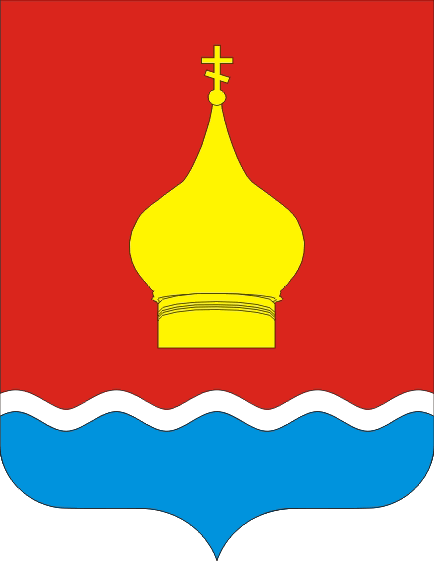 СОБРАНИЕ ДЕПУТАТОВ ВАРЕНОВСКОГО СЕЛЬСКОГО ПОСЕЛЕНИЯНЕКЛИНОВСКОГО РАЙОНА РОСТОВСКОЙ ОБЛАСТИРЕШЕНИЕ Об утверждении «Правил эксплуатации и содержания объектов нежилого фонда, находящихся в муниципальной собственности Вареновского сельского поселения»ПринятоСобранием депутатов				                    «18»августа   2017 годаНа основании статьи 12 Федерального закона от 6 октября 2003 года 
№ 131-ФЗ «Об общих принципах организации местного самоуправления в Российской Федерации», статьи 10 Областного закона от 28 декабря 2005 года № 436-ЗС «О местном самоуправлении в Ростовской области», Устава муниципального образования  « Вареновское сельское поселение», в целях повышения эффективности использования муниципального имущества Вареновского сельского поселения, Собрание  депутатов  Вареновского  сельского поселения РЕШИЛО :Утвердить "Правила эксплуатации и содержания объектов нежилого фонда, находящихся в муниципальной собственности Вареновского сельского поселения" (приложение).Настоящее решение вступает в силу со дня его официального опубликования.Контроль за исполнением настоящего решения возложить на постоянную комиссию Собрания депутатов Вареновского сельского поселения по вопросам местного самоуправления, социальной политики, торговли, бытового обслуживания, жилищного-коммунального хозяйства, транспорта, связи, благоустройства и охране общественного порядка (председатель Цыганков Иван Андреевич.) Председатель Собрания депутатов-глава  Вареновского сельского поселения  		     	                   	                      Бондаренко С.С.с. Вареновка«18» августа 2017 года№ 55                                                                                                   Приложение к решению собрания депутатов №55 от «18» августа 2017 годаОб утверждении «Правил эксплуатации и содержания объектов нежилого фонда, находящихся в муниципальной собственности Вареновского сельского поселения»Правила эксплуатации и содержания объектов нежилого фонда, находящихся в муниципальной собственности Вареновского сельского поселения1.Основные положенияНастоящие Правила эксплуатации и содержания объектов нежилого фонда, находящихся в муниципальной собственности Вареновского сельского поселения  (далее - Правила), разработаны на основе строительных норм и правил (СНиП) и определяют требования к технической эксплуатации и содержанию объектов нежилого фонда, их конструктивных элементов и инженерных систем, порядок обслуживания, ремонта и реконструкции объектов нежилого фонда и являются обязательными для исполнения всеми пользователями муниципального имущества на территории Вареновского сельского поселения.1.1.К объектам муниципального нежилого фонда Вареновского сельского поселения  относят здания, строения, сооружения, а также нежилые помещения (включая встроенно-пристроенные), находящиеся в муниципальной собственности, в том числе переданные физическим и юридическим лицам в аренду, хозяйственное ведение, оперативное управление и на иных правах, предусмотренных законом.1.2.Граждане, юридические лица обязаны:1.2.1.Использовать нежилые помещения в жилых домах, а также подсобные помещения и оборудование без ущемления жилищных, иных прав и свобод других граждан.1.2.2.Бережно относиться к нежилому фонду и земельным участкам, необходимым для использования нежилого фонда.1.2.3.Выполнять предусмотренные законодательством санитарно-гигиенические, экологические, архитектурно-градостроительные, противопожарные и эксплуатационные требования.1.2.4.Своевременно производить оплату аренды нежилых помещений, коммунальных и других видов услуг.1.2.5.Использовать указанные в подпункте "б" земельные участки без ущерба для других лиц.1.3.Каждое нежилое помещение (здание) должно иметь паспорт. Паспорт должен корректироваться по мере изменения технического состояния, переоценки основных фондов, проведения капитального ремонта или реконструкции и т.п. собственником нежилого фонда или пользователем муниципального нежилого фонда по договоренности с собственником, в этом случае копия технического паспорта передается пользователем собственнику.1.4.Условия и порядок переоборудования (переустройства, перепланировки) (далее - переоборудование) нежилых помещений:1.4.1.Переоборудование (переустройство) нежилых помещений допускается производить после получения соответствующих разрешений в установленном порядке.Переоборудование (переустройство) нежилых помещений может включать в себя устройство новых и переоборудование существующих туалетов, ванных комнат и других комнат занимаемого помещения, прокладку новых или замену существующих подводящих и отводящих трубопроводов, электрических сетей повышенной мощности и других сантехнических и бытовых приборов нового поколения.1.4.2.Перепланировка нежилых помещений может включать: перенос и разборку перегородок, перенос и устройство дверных проемов, разукрупнение или укрупнение многокомнатных помещений, устройство дополнительных санузлов, устройство или переоборудование существующих тамбуров.1.4.3.Переоборудование (переустройство) и перепланировка нежилых помещений, ведущие к нарушению прочности или разрушению несущих конструкций здания, нарушению работы инженерных систем и (или) оборудования, ухудшению внешнего вида фасадов, нарушению противопожарных устройств, не допускаются.1.4.4.Пользователь, допустивший самовольное переоборудование (переустройство) нежилого помещения, обязан привести это помещение в прежнее состояние.1.4.5.Аварийное состояние отдельных конструкций или элементов инженерного оборудования, вызванное несоблюдением пользователем нежилого помещения норм и правил эксплуатации и содержания объектов нежилого фонда по его вине, устраняется в установленном порядке за счет виновного.1.5.Техническая эксплуатация нежилого фонда включает в себя:1.5.1.Управление нежилым фондом:а)организация эксплуатации;б)взаимоотношение со смежными организациями и поставщиками;в)все виды работ с участием пользователей и арендаторов.1.5.2.Техническое обслуживание и ремонт строительных конструкций и инженерных систем зданий:а)техническое обслуживание (содержание), включая диспетчерское и аварийное;б)осмотры;в)подготовка к сезонной эксплуатации;г)текущий ремонт;д)капитальный ремонт.1.5.3.Санитарное содержание:а)уборка мест общего пользования;б)уборка мест прилегающей к помещению территории;в)уход за зелеными насаждениями.2.Организация технического обслуживания, текущего и капитального ремонтов нежилого фонда2.1.Техническое обслуживание объектов нежилого фонда включает комплекс работ по поддержанию в исправном состоянии элементов и внутридомовых систем, заданных параметров и режимов работы его конструкций, оборудования и технических устройств.Система технического обслуживания (содержания и текущего ремонта) нежилого фонда обеспечивает его нормальное функционирование, а также инженерных систем в течение установленного срока службы объектов нежилого фонда с использованием в необходимых объемах материальных и финансовых ресурсов.Техническое обслуживание нежилого фонда включает работы по контролю за его состоянием, поддержанию в исправности, ремонту, наладке и регулированию инженерных систем и т.д. Контроль за техническим состоянием осуществляется путем проведения плановых и внеплановых осмотров.Текущий ремонт объектов нежилого фонда включает в себя комплекс строительных и организационно-технических мероприятий с целью устранения неисправностей оборудования и инженерных систем объектов нежилого фонда.2.2.Система технического осмотра нежилых помещенийЦелью осмотров является установление возможных причин возникновения дефектов и выработка мер по их устранению. В ходе осмотров осуществляется также контроль за использованием и содержанием объектов нежилого фонда.При осмотре следует инструктировать пользователей нежилых помещений о порядке содержания и эксплуатации инженерного оборудования и правилах пожарной безопасности.2.2.1.Сроки и виды осмотров объектов нежилого фонда:а)общие, в ходе которых проводится осмотр объекта нежилого фонда в целом, включая конструкции, инженерное оборудование и внешнее благоустройство;б)частичные - осмотры, которые предусматривают осмотр отдельных элементов объекта нежилого фонда.Общие осмотры должны производиться два раза в год: весной и осенью (до начала отопительного сезона).После ливней, ураганных ветров, обильных снегопадов, наводнений и других явлений стихийного характера, вызывающих повреждения отдельных элементов зданий, а также в случае аварий на внешних коммуникациях или при выявлении деформации конструкций и неисправности инженерного оборудования, нарушающих условия нормальной эксплуатации, должны проводиться внеочередные (неплановые) осмотры.2.3.Организация проведения осмотров и обследований объектов нежилого фонда осуществляется следующим образом:2.3.1.Общие плановые осмотры, а также внеочередные, проводятся представителем собственника нежилого фонда.2.3.2.Частичные плановые осмотры конструктивных элементов и инженерного оборудования проводятся представителями специализированных служб, обеспечивающих техническое обслуживание и ремонт.Особое внимание в процессе осмотров должно быть уделено тем объектам нежилого фонда, их конструкциям и оборудованию, которые имеют физический износ свыше 60%.2.4.Результаты осмотров должны отражаться в специальных документах по учету технического состояния объекта нежилого фонда: журналах, паспортах, актах.Собственник имущества обязан выдать рекомендации пользователям и арендаторам объекта нежилого фонда на выполнение текущего ремонта за свой счет согласно действующим нормативным документам.2.5.Организация и планирование текущего ремонта2.5.1.Продолжительность текущего ремонта определяется по нормам на каждый вид ремонтных работ конструкций и оборудования.2.5.2.Периодичность текущего ремонта устанавливается в пределах трех - пяти лет с учетом группы капитальности зданий, физического износа и местных условий.2.6.Планирование капитального ремонта нежилого фонда осуществляется в соответствии с действующим законодательством.2.7.Подготовка жилищного фонда к сезонной эксплуатации:2.7.1.Целью подготовки объектов нежилого фонда к сезонной эксплуатации является обеспечение сроков и качества выполнения работ по обслуживанию (содержанию и ремонту) нежилого фонда, обеспечивающих нормативные требования, и режимов функционирования инженерного оборудования в зимний период.2.7.2.При подготовке нежилого фонда к эксплуатации в зимний период необходимо:а)устранить дефекты: стен, фасадов, крыш, перекрытий чердачных и над техническими подпольями (подвалами), проездами, оконных и дверных заполнений, а также отопительных печей, дымоходов, газоходов, внутренних систем тепло-, водо- и электроснабжения;б)привести в технически исправное состояние территорию зданий с обеспечением беспрепятственного отвода атмосферных и талых вод от отмостки, от спусков (входов) в подвал и их оконных приямков;в)обеспечить надлежащую гидроизоляцию фундаментов, стен подвала, цоколя и их сопряжения со смежными конструкциями, лестничных клеток, подвальных и чердачных помещений.3.Правила содержания объектов нежилого фонда3.1.Объекты нежилого фонда необходимо содержать в чистоте при температуре, влажности воздуха и кратности воздухообмена в соответствии с установленными требованиями.3.2.Устранение конденсата на трубах водопровода и канализации в санитарных узлах следует достигать частым проветриванием помещений при полностью открытых вентиляционных отверстиях. В случае недостаточности указанных мер трубопроводы рекомендуется утеплять и гидроизолировать.3.3.Не допускается использование газовых и электрических плит для обогрева помещений.4.Перечень работ, относящихся к текущему ремонту4.1.ФундаментыУстранение местных деформаций, усиление, восстановление поврежденных участков фундаментов, вентиляционных продухов, отмосток и входов в подвалы.4.2.Стены и фасадыГерметизация стыков, заделка и восстановление архитектурных элементов; смена участков обшивки деревянных стен, ремонт и окраска фасадов.4.3.ПерекрытияЧастичная смена отдельных элементов; заделка швов и трещин; укрепление и окраска.4.4.КрышиУсиление элементов деревянной стропильной системы, антисептирование и антиперирование; устранение неисправностей стальных, асбестоцементных и других кровель, замена водосточных труб; ремонт гидроизоляции, утепления и вентиляции.4.5.Оконные и дверные заполненияСмена и восстановление отдельных элементов (приборов) и заполнений.4.6.ПолыЗамена, восстановление отдельных участков.4.7.Внутренняя отделкаВосстановление отделки стен, потолков, полов отдельными участками.4.8.Центральное отоплениеУстановка, замена, восстановление и ремонт отдельных элементов и частей элементов внутренних систем центрального отопления.4.9.Водопровод и канализация, горячее водоснабжениеУстановка, замена, восстановление и ремонт отдельных элементов и частей элементов внутренних систем водопроводов и канализации, горячего водоснабжения.4.10.Электроснабжение и электротехнические устройстваУстановка, замена и восстановление электроснабжения здания.4.11.Внешнее благоустройствоРемонт и восстановление разрушенных участков тротуаров, проездов, дорожек, отмосток ограждений.5.Примерный перечень работ, проводимых при капитальном ремонте нежилого фонда5.1.Обследование жилых зданий (включая сплошное обследование нежилого фонда) и изготовление проектно-сметной документации (независимо от периода проведения ремонтных работ).5.2.Ремонтно-строительные работы по смене, восстановлению или замене элементов зданий (кроме полной замены каменных и бетонных фундаментов, несущих стен и каркасов).5.3.Модернизация нежилых зданий при их капитальном ремонте (перепланировка с учетом разукрупнения, расширения площади за счет вспомогательных помещений; оборудование системами холодного и горячего водоснабжения, канализации, газоснабжения с присоединением к существующим магистральным сетям при расстоянии от ввода до точки подключения к магистралям до 150 м; устройство газоходов, водоподкачек, бойлерных; полная замена существующих систем центрального отопления, горячего и холодного водоснабжения (в том числе с обязательным применением модернизированных отопительных приборов и трубопроводов из пластика, металлопластика и т.д. и запретом на установку стальных труб); перевод существующей сети электроснабжения на повышенное напряжение; устройство систем противопожарной автоматики и дымоудаления; тепловых сетей, инженерного оборудования; благоустройство дворовых территорий (замощение, асфальтирование, озеленение, устройство ограждений); ремонт крыш, фасадов, стыков полносборных зданий до 50%.5.4.Утепление нежилых зданий (работы по улучшению теплозащитных свойств ограждающих конструкций, устройство оконных заполнений с тройным остеклением, устройство наружных тамбуров).5.5.Замена внутриквартальных инженерных сетей.5.6.Установка приборов учета расхода тепловой энергии на отопление и горячее водоснабжение, расхода холодной и горячей воды.6.Ответственность за нарушение настоящих ПравилЗа несоблюдение настоящих Правил физические и юридические лица, использующие объекты нежилого фонда, находящиеся в муниципальной собственности, несут ответственность в соответствии с действующим законодательством РФ.